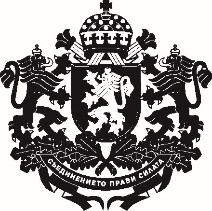 РЕПУБЛИКА БЪЛГАРИЯМинистър на земеделието, храните и горитеДОМИНИСТЕРСКИЯ СЪВЕТНА РЕПУБЛИКА БЪЛГАРИЯ          ДОКЛАДот румен порожанов – министър на земеделието, храните и горитеОтносно: Проект на Постановление на Министерския съвет за изменение и допълнение на Правилника за прилагане на Закона за лова и опазване на дивеча, приет с Постановление на Министерския съвет № 151 от 13.06.2001 г.УВАЖАЕМИ ГОСПОДИН МИНИСТЪР-ПРЕДСЕДАТЕЛ,Уважаеми госпожи и господа министри,На основание чл. 31, ал. 2 от Устройствения правилник на Министерския съвет и на неговата администрация, внасям за разглеждане от Министерския съвет проект на Постановление на Министерския съвет за изменение и допълнение на Правилника за прилагане на Закона за лова и опазване на дивеча, приет с Постановление на Министерския съвет № 151 от 13.06.2001 г. (обн., ДВ, бр. 58 от 29.06.2001 г.)      Действащите разпоредби на чл. 54, ал. 2 и чл. 85а, ал. 7 от ППЗЛОД задължително изискват при провеждането на подборния отстрел на дива свиня да присъства и длъжностно лице от съответното държавно горско или държавно ловно стопанство. За съжаление към момента служителите от тези стопанства са крайно недостатъчни за обезпечаване на изискването за присъствие по време на лова. Успешният отстрел на дива свиня чрез подборно ловуване се осъществява основно вечер, което допълнително затруднява осигуряването на длъжностно лице. Промените се налагат във връзка с превенция на заболяването АЧС и необходимостта от редуциране броя на дивата свиня, тъй като подборният лов към момента е единствения начин, чрез който може да отстрелват дивите свине. С оглед спешната необходимост от редуциране броя на дивата свиня и невъзможността към момента в рамките на действащото законодателство да се реши този проблем, предлагаме подборният лов на дива свиня да не се извършва в присъствието на длъжностно лице от горското или ловното стопанство, освен при подборния отстрел по линия на организирания ловен туризъм. В ловностопанските райони, предоставени на ловните дружини, изискването за присъствие на длъжностно лице при осъществяване на подборен лов отпада, независимо от начина на провеждането му.        На основание чл. 26, ал. 3 и 4 от Закона за нормативните актове, проектът на постановление, докладът от министъра на земеделието, храните и горите, частичната  предварителна оценка на въздействието и становището на дирекция „Модернизация на администрацията“ в администрацията на Министерския съвет са публикувани на интернет страницата на Министерството на земеделието, храните и горите и на Портала за обществени консултации със срок за предложения и становища 30 дни.        В съответствие с чл. 26, ал. 5 от Закона за нормативните актове справката за постъпилите предложения заедно с обосновка за неприетите предложения в резултат на проведените обществени консултации е публикувана на интернет страницата на        Министерството на земеделието, храните и горите и на Портала за обществени консултации.         Към проекта на постановление е приложена финансова обосновка за актове, които не оказват пряко и/или косвено въздействие върху държавния бюджет, съгласно Приложение № 2.2 към чл. 35, ал. 1, т. 4, б. „б” от Устройствения правилник на Министерския съвет и на неговата администрация.       С проекта на постановление не се въвеждат норми на европейското право, поради което не е необходимо и не е изготвена таблица за съответствието с правото на Европейския съюз.        Проектът на постановление е съгласуван в съответствие с разпоредбите на  чл. 32 от Устройствения правилник на Министерския съвет и на неговата администрация. Направените целесъобразни бележки и предложения са отразени.        УВАЖАЕМИ ГОСПОДИН МИНИСТЪР-ПРЕДСЕДАТЕЛ,        УВАЖАЕМИ ГОСПОЖИ И ГОСПОДА МИНИСТРИ,        Във връзка с гореизложеното и на основание чл. 8, ал. 2 от Устройствения правилник на Министерския съвет и на неговата администрация предлагам Министерският съвет да разгледа и приеме приложения проект на постановление на Министерския съвет.   Приложения:    1. Проект на Постановление на Министерския съвет;   2. Частична предварителна оценка на въздействието;   3. Становище на дирекция „Модернизация на администрацията“ на МС;   4. Финансова обосновка;   5. Справка за отразяване на постъпилите по реда на чл. 32 – 34 от        УПМСНА становища;   6. Постъпилите становища;   7. Справка за проведената обществена консултация;   8. Проект на съобщение за средствата за масово осведомяване.С уважение,РУМЕН ПОРОЖАНОВМинистър 